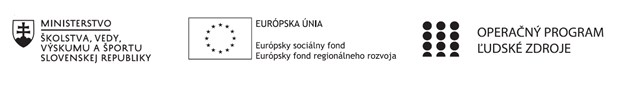 Štvrťročná správa o činnosti Operačný programOP Ľudské zdroje Prioritná os1 Vzdelávanie PrijímateľMetodicko-pedagogické centrumNázov projektuPomáhajúce profesie v edukácii detí a žiakovKód ITMS ŽoP 312011Y720Meno a priezvisko zamestnancaMeno a priezvisko OZ + škola (doplniť) Názov a číslo rozpočtovej položky rozpočtu projektu4.6.2. Inkluzívny tím/ Sociálny pedagóg v MŠ Obdobie vykonávanej činnosti01.04.2020 resp. dátum nástupu podľa  zmluvy – 30.06.2020Správa o činnosti:  (V správe je potrebné popisne (súvislým textom) uvádzať konkrétne činnosti a aktivity realizované v danom štvrťroku vyplývajúce z Vašej pracovnej náplne a Plánu práce školy, pri dodržaní ochrany osobných údajov (GDPR).  Nasledujúce formulácie sú len orientačné. Činnosti v období od 01.4.2020 – do opätovného otvorenia MŠKonzultácie s rodičmi detí v súvislosti so zmenou edukácie v MŠ počas mimoriadneho stavu;Spolupráca s učiteľmi a vedením školy pri komunikácii s rodinou detí, pri realizácii činností mimo prevádzky školy;Spracovanie dokumentácie spojenej s realizáciou osvety v rodinách.Súčinnosť (v režime práce z domu, resp. pri individuálnom kontakte)  s učiteľmi a členmi inkluzívneho tímu pri vysvetľovaní  deťom, rodičom nových skutočností súvisiacich so šírením koronavírusu COVID-19, ale aj ako ho vzdelávať doma, ak ide o dieťa so zmyslovým, zdravotným alebo iným znevýhodnením) pri dodržaní relevantných hygienicko-epidemiologických nariadení;Činnosti po opätovnom začatí prevádzky MŠRealizácia odbornej činnosti v rámci prevencie, intervencie a poradenstva pre deti so špeciálno -výchovno–vzdelávacími potrebami;Plnenie úloh sociálnej výchovy, podpory prosociálneho, etického správania, sociálnopedagogickej diagnostiky prostredia a vzťahov, sociálnopedagogického poradenstva a reedukácie správania;Príprava a realizácia projektov osvetovej činnosti pre rodičov detí;Odborné intervencie v oblastiach korekcií správania detí, konzultácie s rodičmi.Návšteva v rodine dieťaťa. (ponechá len OZ, ktorý v MŠ realizoval túto aktivitu)Činnosti vyplývajúce zo zaradenia do adaptačného vzdelávania  Zoznam výstupov činnosti (prílohy):*  Príloha: Fotodokumentácia zo skupinových aktivít resp. individuálnych aktivít; Príloha: Správa, prezenčná listina z návštevy v rodine (ak relevantné)*Nehodiacu sa prílohu vymazaťVypracoval (meno, priezvisko, dátum)Meno a priezvisko (doplniť), 01.07.2020PodpisSchválil (meno, priezvisko riaditeľa, dátum)Meno a priezvisko (doplniť), 01.07.2020Podpis